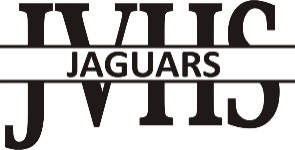 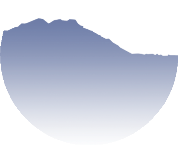 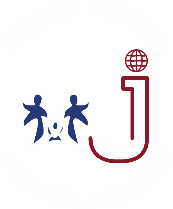 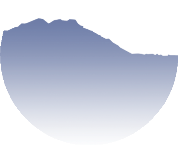 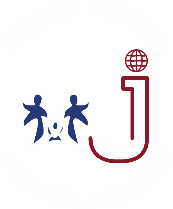 Commencing with the 2015–16 school year and every year thereafter, each public elementary and secondary school in the state, including each charter school, that offers competitive athletics shall publicly make available at the end of the school year all of the following information:(1) The total enrollment of the school, classified by gender.(2) The number of pupils enrolled at the school who participate in competitive athletics, classified by gender.(a)  The data required pursuant to subdivision (a) shall reflect the total number of players on a team roster on the official first day of competition.(3) The number of boys’ and girls’ teams, classified by sport and by competition level.(4) The school shall make the information specified in subdivision (a) publicly available. JURUPA VALLEY HIGH SCHOOLJURUPA VALLEY HIGH SCHOOLJURUPA VALLEY HIGH SCHOOLJURUPA VALLEY HIGH SCHOOLTOTAL ENROLLMENT BASED ON CBEDS REPORT FOR 2015-16TOTAL ENROLLMENT - FEMALETOTAL ENROLLMENT - MALETOTAL ENROLLMENTTOTAL ENROLLMENT BASED ON CBEDS REPORT FOR 2015-168227941,616SEASONNON-DUPLICATED COUNT OF STUDENTS PARTICIPATING IN COMPETITIVE SPORTSNON-DUPLICATED COUNT OF FEMALE STUDENTS PARTICIPATING IN COMPETITIVE SPORTSNON-DUPLICATED COUNT OF MALE STUDENTS PARTICIPATING IN COMPETITIVE SPORTSFall 2015329126203Winter 2016207106101Spring 2016338136192Total Non-Duplicated Count874368496SEASONSPORTSPORTCOMPETITION LEVEL OFFEREDFallBoys’ Water PoloBoys’ Water PoloJunior Varsity; VarsityFallCross Country (co-ed)Cross Country (co-ed)Junior Varsity; VarsityFallFootballFootballFrosh; Junior Varsity; VarsityFallGirls’ TennisGirls’ TennisJunior Varsity; VarsityFallGirls’ VolleyballGirls’ VolleyballFrosh; Junior Varsity; VarsityWinterBoys’ BasketballBoys’ BasketballFrosh; Junior Varsity; VarsityWinterGirls’ BasketballGirls’ BasketballFrosh; Junior Varsity; VarsityWinterBoys’ SoccerBoys’ SoccerJunior Varsity; VarsityWinterGirls’ SoccerGirls’ SoccerJunior Varsity; VarsityWinterGirls’ Water PoloGirls’ Water PoloJunior Varsity; VarsityWinterWrestling (co-ed)Wrestling (co-ed)Junior Varsity; VarsitySpringBaseballBaseballJunior Varsity; VarsitySpringBoys’ TennisBoys’ TennisJunior Varsity; VarsitySpringGolf (co-ed)Golf (co-ed)VarsitySpringSoftballSoftballJunior Varsity; VarsitySpringSwim (co-ed)Swim (co-ed)Junior Varsity; VarsitySpringTrack and Field (co-ed)Track and Field (co-ed)Junior Varsity; Varsity